                Администрация г.о. Луховицы                  Московской области                      Отдел АПКСписок волонтеров на награждение  11.10.2020Директор  ГБПОУ МО «Луховицкийаграрно-промышленный техникум»                                       В.Н. СмирновИсполнитель:Иванова И.Н., зам. директора  по УВР т. 8(916) 947-29-16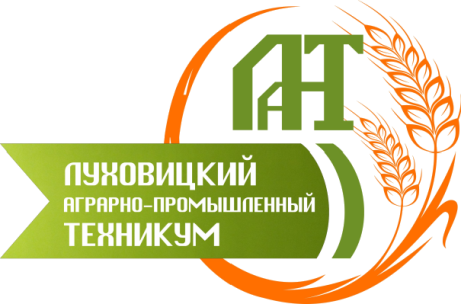 ГОСУДАРСТВЕННОЕ БЮДЖЕТНОЕ ПРОФЕССИОНАЛЬНОЕ ОБРАЗОВАТЕЛЬНОЕ УЧРЕЖДЕНИЕ МОСКОВСКОЙ ОБЛАСТИ«ЛУХОВИЦКИЙ АГРАРНО-ПРОМЫШЛЕННЫЙ ТЕХНИКУМ»ГОСУДАРСТВЕННОЕ БЮДЖЕТНОЕ ПРОФЕССИОНАЛЬНОЕ ОБРАЗОВАТЕЛЬНОЕ УЧРЕЖДЕНИЕ МОСКОВСКОЙ ОБЛАСТИ«ЛУХОВИЦКИЙ АГРАРНО-ПРОМЫШЛЕННЫЙ ТЕХНИКУМ»140514, Луховицкий районМосковская областьп. Красная Пойма, ул. Лесная, д. 6аИсх. №  _____  от « 02» октября 2020 г.140514, Луховицкий районМосковская областьп. Красная Пойма, ул. Лесная, д. 6аИсх. №  _____  от « 02» октября 2020 г.ОГРН 1025007392189ИНН/КПП 5072705263/507201001телефон8 (496) 63 – 57 – 140e-mail: apt-mo@mail.rucайт https://apt-mo.ru/№ п/пФИОГруппаПрофессия/специальностьПримечание1Дьяченко Максим ДмитриевичМСХ-701Механизация сельского хозяйства2Лоськов Сергей АлексеевичМСХ-701Механизация сельского хозяйстваСтарший по группе т. +7  901- 347-76-803Калиничев Алексей Андреевич МСХ-701Механизация сельского хозяйства4Городов  Никита ДмитриевичМСХ-701Механизация сельского хозяйства5Никитин Александр ВалерьевичМСХ-701Механизация сельского хозяйства6Гершман Максим Олегович ЭСХ-901Эксплуатация и ремонт с/х техники7Рыбачук Иван ОлеговичЭВ-802Электромонтер по ремонту и обслуживанию электрооборудования в с/х производствеСтарший по группе т. +7 901-791-78-10